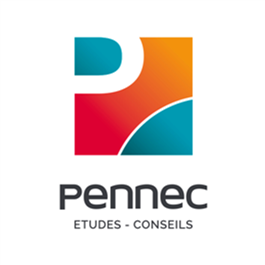 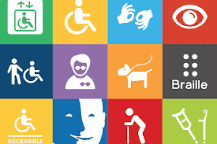 A renvoyer à : f.morlet@pennec-conseils.com (06 77 99 76 69)(*) à partir de la typologie suivante :Handicap moteur.Autisme.Handicap mental.Troubles Dys.Troubles psychiques.Handicap auditif.Handicap visuel.Formulaire de demande d’adaptation 
d’une session de formation pour un ou plusieurs stagiaires en situation de handicapOrganisme demandeur : Contact :Adresse :Téléphone : Formation concernée : Date :Lieu :Nom du stagiaire concerné :Type de Handicap :Adaptations à envisager :Nom du stagiaire concerné :Type de Handicap :Adaptations à envisager :….